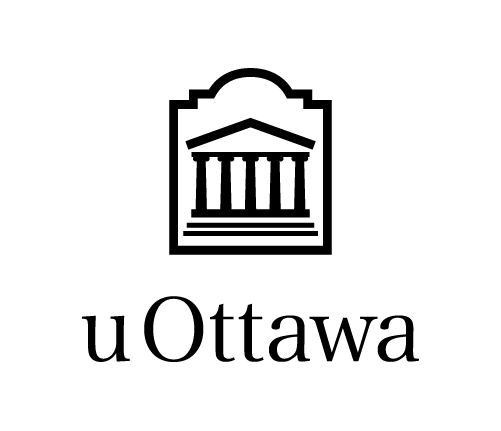 REQUEST TO THE SENATE Major Modifications to Existing Programs	Faculty:	*****	Academic unit:	*****	Request number:	*****Program(s):*****                 Approvals Academic unit: DateVerification with the Curriculum Management team: DateFaculty Council: DateCouncil on Undergraduate Studies or Council on Graduate Studies: DateExecutive Committee of the Senate:Senate (if applicable): DateEffective date May 20XXSummaryPlease describe briefly (50 words maximum) the proposed major modificationsTemplate for the proposal of major modifications to existing programs1. Provide a detailed description of the proposed major modifications, along with some background (changes to admission or graduation requirements, program structure, courses, modes of delivery, allocated resources, etc.).  For a definition of major modifications, see the IQAP.   If applicable, indicate any change to the title of the degree conferred.If applicable, indicate any change to the official degree title as it appears on the transcript.2. Provide a justification for the proposed major modifications.3. As applicable, describe the effects of these modifications on: a) program requirements b) program coherence in terms of structure, context and/or learning outcomes  c) physical space as well as teaching, material and financial resources required, and expected class sizesNote: If this point is applicable, prior approval by the dean and the deputy provost, planning and academic budgets (rechinst@uottawa.ca ), is required. Include all relevant documentation in Appendix 4.  d)  the University’s mission with respect to bilingualisme) the strategic areas of focus for the University and the academic unitf) degree level expectationsg) recruitment h) students’ university experiencei) teaching, learning and evaluation methods, and any adjustments that will be required Note: If needed, TLSS may provide support. You may contact Geneviève Gauthier at ggauthi4@uottawa.ca or saea-tlss@uottawa.ca )j) the program’s administrative structurek) existing programs in the faculty or in other facultiesNote: If this point is applicable, attach any documents to Appendix 3 showing that all affected stakeholders have been consulted regarding the proposed changes. l) students already registered in the program and any necessary measures (i.e. is a grandfather clause necessary?)APPENDICESAPPENDIX 1: Comparative table of proposed modifications to calendar text (current vs. proposed) in English and French FrançaisEnglish APPENDIX 2: uoCampus document, if applicable (course creation, modification or abolition). Please refer to the Guide for Preparing Senate Requests.APPENDIX 3: For major modifications affecting programs in several faculties, attach any documents showing that all affected stakeholders have been consulted regarding the proposed modifications. Please refer to the Guide for Preparing Senate Requests.APPENDIX 4: If the major modifications proposed significantly affect the human and material resources needed to run the program, include all relevant documentation concerning prior approval by the dean and the deputy provost, planning and academic budgets. French:English: French:English: ANNUAIRE (français)ANNUAIRE (français)SURVOLEXIGENCES D’ADMISSION (pour les programmes aux études supérieures seulement)EXIGENCES DU PROGRAMMESURVOLEXIGENCES D’ADMISSION (pour les programmes aux études supérieures seulement)EXIGENCES DU PROGRAMMECALENDAR TEXT (English)CALENDAR TEXT (English)OVERVIEWADMISSION REQUIREMENTS (for graduate programs only)PROGRAM REQUIREMENTSOVERVIEWADMISSION REQUIREMENTS (for graduate programs only)PROGRAM REQUIREMENTS